Томская областьПервомайский районСовет Улу-Юльского сельского поселенияРЕШЕНИЕ30.09.2021                                       П.Улу-Юл                                                  № 9Об утверждении Порядка расчета и возврата сумм инициативных платежей, подлежащих возврату лицам (в том числе организациям), осуществляющим их перечисление в бюджет муниципального образования Улу-Юльское сельское поселениеВ соответствии с частью 3 статьи 561 Федерального закона от 6 октября 2003 года №131-ФЗ «Об общих принципах организации местного самоуправления в Российской Федерации»,СОВЕТ  УЛУ-ЮЛЬСКОГО СЕЛЬСКОГО ПОСЕЛЕНИЯ  РЕШИЛ:1. Утвердить прилагаемый Порядок расчета и возврата сумм инициативных платежей, подлежащих возврату лицам (в том числе организациям), осуществляющим их перечисление в бюджет муниципального образования Улу-Юльское сельское поселение.2. Обнародовать настоящее решение в специально отведенных местах и разместить на официальном сайте Улу-Юльского сельского поселения по адресу: www.ulusp.ru.3.  Настоящее решение вступает в силу с даты официального обнародования.4. Контроль за исполнением настоящего решения оставляю за собой.Глава Улу-Юльскогосельского поселения:                                               В.А СеливановПриложение  1 к решению Совета Улу-Юльскогосельского поселения от 30.09.2021 № 9Порядок расчета и возврата сумм инициативных платежей, подлежащих возврату лицам (в том числе организациям), осуществляющим их перечисление в бюджет муниципального образования Улу-Юльское сельское поселение.1.Настоящий Порядок определяет процедуру расчета и возврата сумм инициативных платежей, подлежащих возврату лицам (в том числе организациям), осуществляющим их перечисление в бюджет муниципального образования Улу-Юльское сельское поселение в целях реализации конкретных инициативных проектов (далее - плательщик).2. Инициативные платежи подлежат возврату в следующих случаях:1) инициативный проект не был реализован;2) по итогам реализации инициативного проекта образовался остаток инициативных платежей, не использованных в целях реализации инициативного проекта.3. В случае если инициативный проект не был реализован, размер инициативного платежа, подлежащего возврату, равен сумме внесенного плательщиком инициативного платежа.4. В случае если по итогам реализации инициативного проекта образовался остаток инициативных платежей, размер инициативного платежа, подлежащего возврату, рассчитывается по следующей формуле:                      Ивозвр i =[ 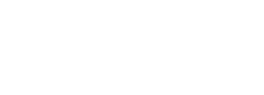 , гдеИвозвр I – размер инициативного платежа, подлежащего возврату плательщику;Ипост I - размер инициативного платежа, поступившего в бюджет поселения от i-го плательщика;Ифакт – размер инициативных платежей, использованных в целях реализации инициативного проекта.5. В течение пяти рабочих дней со дня окончания срока реализации инициативного проекта ведущий специалист администрации поселения производит расчет размера инициативного платежа, подлежащего возврату, и направляет плательщику уведомление, содержащее указание на право плательщика подать заявление о возврате инициативного платежа и на размер инициативного платежа, подлежащего возврату.6. Для осуществления возврата инициативных платежей плательщик представляет в  администрацию поселения следующие документы:1) заявление о возврате инициативного платежа с указанием реквизитов счета и кредитной организации для возврата инициативного платежа;2) копия документа, удостоверяющего личность;3) копия платежного документа, подтверждающего перечисление инициативного платежа в местный бюджет;4) документ, подтверждающий полномочия представителя, - в случае обращения с заявлением представителя плательщика;5) документы, подтверждающие принятие обязательств плательщика в соответствии с законодательством Российской Федерации, - в случае подачи заявления правопреемником (наследником) плательщика.7. Возврат денежных средств осуществляется в течение десяти рабочих дней со дня поступления в администрацию поселения заявления о возврате денежных средств.